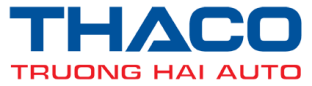 THÔNG CÁO BÁO CHÍLỄ RA QUÂN ĐẦU NĂM 2016 KHU PHỨC HỢP Ô TÔ CHU LAI - TRƯỜNG HẢISáng ngày 15/02/2016, hơn 7.000 CBCNV của Khu phức hợp Chu Lai – Trường Hải đã tham dự Lễ ra quân sản xuất kinh doanh đầu năm Bính Thân – 2016 trong khí thế đầy quyết tâm, nỗ lực hoàn thành mục tiêu kế hoạch đề ra trong năm mới.Thực hiện chỉ đạo của Hội đồng quản trị THACO, trên cơ sở kết quả đã đạt được trong năm 2015 và bối cảnh hội nhập, Khu phức hợp đã xây dựng chiến lược phát triển phù hợp với tình hình mới, đó là:“đầu tư xây dựng Khu phức hợp Chu Lai – Trường Hải trở thành Trung tâm sản xuất ô tô mang đẳng cấp Khu vực, bằng các giải pháp: Thực hiện chiến lược phát triển nguồn nhân lực phù hợp, mở rộng liên doanh, liên kết, gia tăng tỷ lệ nội địa hóa, tham gia chuỗi giá trị toàn cầu, đáp ứng yêu cầu hội nhập khu vực ASEAN và thế giới sau năm 2018. Đầu tư xây dựng Khu đô thị Tam Hiệp đáp ứng nhu cầu phát triển hạ tầng xã hội, đồng thời góp phần nâng cao chất lượng sống của CBCNV và an sinh xã hội tại địa phương”.Năm 2016, Thaco dự kiến bán ra thị trường gần 100.000 xe, doanh thu đạt trên 64.000 tỷ đồng, nộp ngân sách hơn 15.000 tỷ đồng. Riêng KPH đặt kế hoạch sản xuất - lắp ráp 99.800 xe, tăng 36% so với 2015; bao gồm: 44.760 xe tải, 3.250 xe khách, 50.600 xe du lịch (gồm Kia, Mazda, và Peugeot); 1.200 bộ sơ mi rơ mooc, 2.190 xe chuyên dụng các loại. Trong năm sẽ phát triển mới 3 sản phẩm xe du lịch, 8 sản phẩm xe tải, 3 sản phẩm xe bus, đặc biệt hoàn thành dự án sản xuất xe bus nhanh BRT phục vụ giao thông công cộng tại các thành phố lớn. Về nộp ngân sách, KPH dự kiến nộp ngân sách 14.000 tỷ đồng, trong đó nộp tại tỉnh Quảng Nam là 12.280 tỷ đồng, tăng 22% so với năm 2015 (trong đó thuế nội địa dự kiến: 6.850 tỷ đồng, thuế xuất nhập khẩu: 5.430 tỷ đồng).Tại Khu phức hợp, năm 2016, THACO sẽ đầu tư thêm và nâng cấp các nhà máy lắp ráp ô tô và sản xuất linh kiện, phụ tùng lên tầm khu vực với tổng mức vốn đầu tư  2.256 tỷ đồng nhằm gia tăng tỷ lệ nội địa hóa cho sản phẩm ô tô của THACO; đẩy mạnh kinh doanh linh kiện, phụ tùng do THACO tự sản xuất tại Chu Lai để cung cấp cho thị trường nội địa và xuất khẩu; nâng cấp và hoàn thiện chuỗi dịch vụ logistics, đẩy mạnh kinh doanh bên ngoài và hỗ trợ các nhà đầu tư vào Khu KTM Chu Lai; mở rộng thị trường vận tải biển, khai thác hiệu quả các tuyến vận tải hàng container nội địa và quốc tế; hoàn thiện kết cấu hạ tầng và đầu tư trang thiết bị xếp dỡ để Cảng Chu Lai – Trường Hải trở thành cảng hàng hóa tổng hợp; hoàn chỉnh quy hoạch và xây dựng hạ tầng KCN Cơ khí ô tô, KCN Cảng - Hậu cần Cảng, Khu đô thị Tam Hiệp theo định hướng phát triển của THACO và có giải pháp mời gọi các nhà đầu tư.Đồng thời, KPH tiếp tục cải tiến liên tục hệ thống quản lý chất lượng theo tiêu chuẩn ISO và ISO/TS đáp ứng yêu cầu hội nhập của khu vực và thế giới cũng như hệ thống quản lý về môi trường, quản lý năng lượng theo định hướng phát triển xanh và bền vững.CÔNG TY CỔ PHẤN Ô TÔ TRƯỜNG HẢIKHU PHỨC HỢP SX & LR Ô TÔ CHU LAI - TRƯỜNG HẢIThông tin chi tiết, liên hệ:Ms. Phan Thị Lựu – Phòng Văn hóa - Truyền thông KPH Chu Lai – Trường Hải.ĐT: 0933 805 692 – Email: phanthiluu@thaco.com.vn